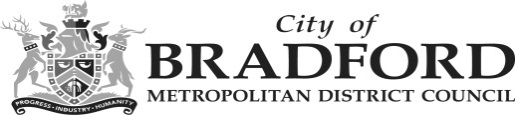        Department of Children’s ServicesLATE Common Application Form to start Primary School in September 2024This form should be completed by parents living in the Bradford Metropolitan District Council area only. If you live outside the Bradford district, you need to contact your own Local Authority.  Before you fill in this form, please read carefully the ‘Applying for Primary School’ booklet which gives information about the application process. School PreferencesOffice Use Only:Student ID:Received Date:1School name                                                                                                                                                    Postcode2School name                                                                                                                                                     Postcode3School name                                                                                                                                                     Postcode4School name                                                                                                                                                     Postcode5School name                                                                                                                                                     Postcode